TPATH launches new EDIS-sponsored toolkit on creating radically inclusive grassroots eventsThe Transgender Professional Association for Transgender Health (TPATH) has launched a toolkit for creating radically inclusive grassroots events, featuring insights from organising an international virtual conference on trans health. The free toolkit includes guidance on core principals, such as prioritising accessibility and individuals from the global majority, and a step-by-step guide to running a successful inclusive event.The toolkit draws on learnings from TPATH’s inaugural conference Converging Crises in Transgender Health, Rights and Activism in 2021, a virtual conference that centred transgender and non-binary concerns about healthcare, rights, and bodily autonomy. TPATH hosted 500 international participants over the three-day conference, including sessions facilitated in multiple languages and coordinating with a diverse range of community groups. The toolkit is authored by Noah Adams, Avery Everhart and Francisco Fernández Romero with support from Marce Joan Butierrez, Reubs Walsh, Anja Lind, Shine Kolia, Laur Eliza, and Nelly Thobega. The toolkit was also supported by four individuals who wish to remain anonymous for safety and/or privacy reasons.Noah Adams, co-author of the toolkit, said, “TPATH’s inaugural conference brought together over 500 transgender healthcare professionals and activists from around the world to share our experiences in this field. This toolkit represents two years of work to explain how we did it. If you take one thing from it let it be that people will tell you it’s impossible. Do it anyway.”It is sponsored by Equality, Diversity, and Inclusion and Science and Health (EDIS), a UK-based coalition of organisations committed to equitable access to science and health research. It will be hosted on the EDIS website and available to download and use for free.Dr. Lilian Hunt, EDIS Lead, said, “Inclusive conferences and events have been a focus area for EDIS since 2019. During this time, events have evolved across in-person, virtual and hybrid platforms and, accordingly, we've shared guidance and improvements from EDIS members. We commissioned TPATH to produce this guidance after their successful conference in 2021 to provide an international lens and to share learnings from collaboratively centring expertise through experience with professional expertise.”TPATH works to ensure that trans healthcare is approached from a human rights perspective and supports transgender people in accessing training in the health professions and becoming members of the World Professional Organisation of Transgender Health (WPATH). Visit their website at www.tpathealth.org or email them at leadership@tpathealth.org.EDIS advocates for systemic change in the science and health sector through collaborative action, knowledge-sharing and co-creation with its membership and the wider community. It is currently hosted by Wellcome Trust. Visit the website at www.edisgroup.org or contact them at r.craig@wellcome.org. 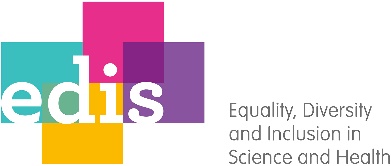 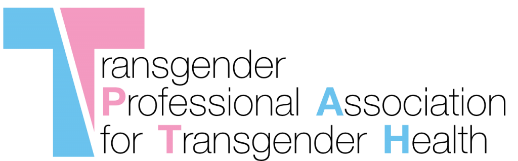 